ДЕМОНСТРАЦИОНЕН ДЕНС ГОВЕДОВЪДИ ОТ БУРГАСКА ОБЛАСТВ КРАВЕФЕРМАТА НА МИРОСЛАВ СЛАВОВ, С. ДЮЛЕВО, ОБЩ. СРЕДЕЦ  04 октомври  2019г.На 04 октомври 2019г., съвместно с животновъдите от групата на производителите „Средец Милк“ и експертите по преживни животни д-р Красимир Колев и д-р Божидар Иванов от Сева Анимал Хелт България, проведохме Демонстрационен ден на тема:• Борба срещу безплодието при кравите с хормонални средства;• Контрол на паразитните болести при едрите преживни животни. Събитието се проведe съгласно Програмата на Областна експертна комисия по животновъдство Бургас за 2019г. в кравефермата на земеделския стопанин Мирослав Славов в с. Дюлево, общ. Средец, член на групата на производителите „Средец Милк“. Поканени бяха и присъстваха 20 говедовъди от общините Сунгурларе, Карнобат, Айтос, Бургас, Камено и Средец, както и д-р Г. Пискюлиев, началник отдел „Здравеопазване на животните“-ОДБХ Бургас, д-р Г. Георгиев, официален ветеринарен лекар на община Средец, д-р Иван Стоянов, частнопрактикуващ ветеринарен лекар, обслужващ  кравефермата на Мирослав Славов, д-р Павлин Марков, частнопрактикуващ ветеринарен лекар.Д-р Красимир Колев – експерт по преживните животни в Сева Анимал Хелт България разви подробно темата, касаеща основния фактор, определящ икономическата ефективност в говедовъдството - плодовитостта. Редовното заплождане на юниците и кравите е гаранция за рентабилност на фермата. Целта е да се получи едно теле от крава за една година. Това се постига, когато кравите след отелването се оплодят до 80 ден. Трудните раждания и задържането на плацентата са причина за късно разгонване и оплождане. Ако до 50-60 ден след отелването животните не са се разгонвали, трябва да се потърси помощ от ветеринарен специалист и да се установи причината. Важен момент при оплождането на кравите е навременното откриване и определяне на оптималния момент за осеменяване. Икономически най-изгодно е кравите да се заплождат на 60-ия – 80-ия ден след отелването, т. е. на второто или на третото разгонване. При всяка високомлечна крава винаги има отрицателен енергиен баланс – колкото той е по-голям, толкова повече се разтяга периода отелване – заплождане. Колкото е по-отдалечено заплождането от критичните за печалбата 100 дни, толкова е по-голяма загубата и следователно по-ниска печалбата от крава. Когато кравата не се запложда дори след няколко осеменявания, става дума за крава повторка. Дори кравата да се заплоди, отрицателният енергиен баланс е отговорен за ниска продукция на прогестерон /хормонът, поддържащ бременността/ от жълтото тяло. Ембрионът загива и кравата отново се разгонва. Забавената овулация и лошата функция на жълтото тяло се срещат при всяка високопродуктивна крава с отрицателен енергиен баланс. Високите температури също водят до забавена овулация и лоша функция на жълтото тяло. Д-р Колев направи корелация с темата “Топлинен стрес при млечни крави“, която бе разисквана на 20 септември, на демонстрационен ден в говедофермата на Михаил Михайлов в с. Драчево, на  която присъстваха по голяма част от животновъдите, и която предизвика сериозен интерес сред тях. Обясни, че също както хората, така и кравите, подложени на високи температури, намаляват физическата си активност. По този начин, симптомите по време на еструс периода са по-слабо изразени. Производството на естроген (хормон, който предизвиква определено поведение по време на еструс периода) може да бъде намалено от високата температура. Кравата претърпява физиологични промени в резултат на топлинния стрес, което води до увреждане на яйцеклетката и при последвалото оплождане и до увреждане на ембриона. Има вероятност от голяма степен на намаляване на плодовитостта в резултат от топлинния стрес. Лекторът запозна животновъдите как да бъдат минимизирани ефектите от топлинен стрес върху животните, защото  проблемите с оплождането могат да  продължат и през зимния период.Необходимо е да се използват хормоналните програми за управление на възпроизводството на едрия рогат добитък. С помощта на хормоналните програми е възможно да се управлява възпроизводството на животните в много стопанства. Чрез тях се  регулира половия цикъл, независимо от това на какъв стадия от цикъла се намират яйчниците. Така кравата навлиза в еструс и когато репродуктивната система е здрава може да се разчита на успешно планиране на осеменяването. Проявата на еструс в последните години постоянно се усложнява. Причините са две: недостиг на време за наблюдение на животните, заради постоянното увеличаване на стадото и по-малкото продължителност на еструса в съвременните високопродуктивни крави. Хормоналните програми правят наблюдението на еструса от по-малко значение или даже излишни и спестяват време и труд на животновъда. Д-р Красимир Колев изнесе актуалната за говедовъдите тема „Ценете парите си, ликвидирайки паразитите при вашите животни“. Запозна ги много подробно с по важните вътрешни и външни паразити при говедата, които нанасят големи загуби на фермерите, водейки до  смущения в обмяната на веществата, растежа, развитието, общото състояние на животните и млеконадоя на млечните крави. Експертът сподели информация за големите икономическите щети, които нанася опаразитяването на животните. Заостри вниманието на животновъдите към задълженията им да извършват редовно обезпаразитяване срещу вътрешни паразити, за да не се разнасят паразитите по пасището.Заразяването на кравите с вътрешни и външни паразити влияе отрицателно на храненето, а от там и на млеконадоя. При излизане на кравите на паша напролет и при прибиране в обора е необходимо да бъдат обезпаразитени. Всяка лактираща крава още на третия, четвъртия ден след обезпаразитяване дава по 2-3 литра повече мляко. Всичко това пряко рефлектира върху финансовите резултати на фермата.Демонстрационният ден се проведе при голям интерес от страна на говедовъдите. Съгласно Програмата на ОЕКЖ Бургас за 2019г., предстои провеждане на демонстрационен семинар за говедовъди, отглеждащи месодайни животни в с. Вълчаново, община Средец, във фермата на Мартин и Йовко Джермови.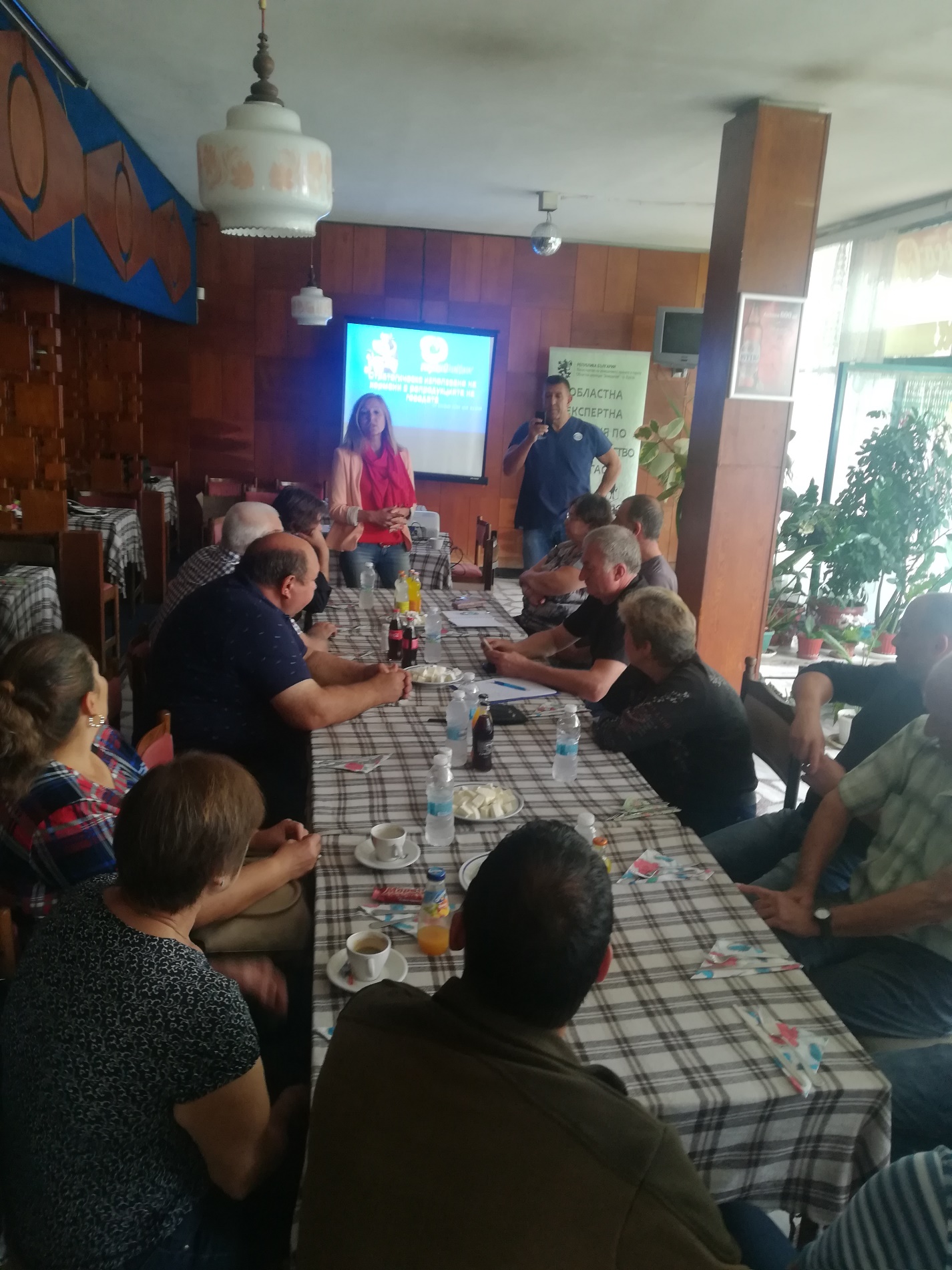 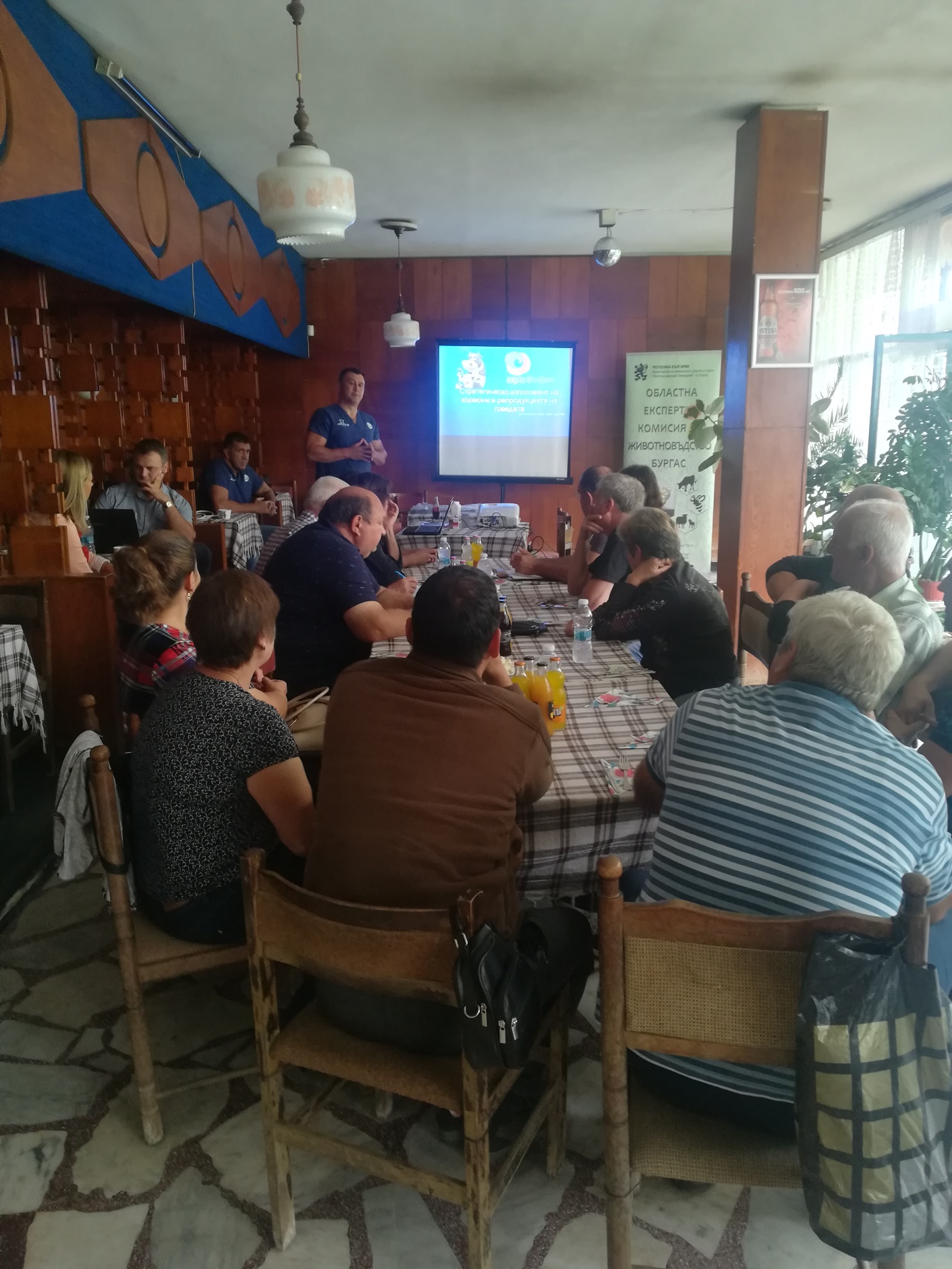 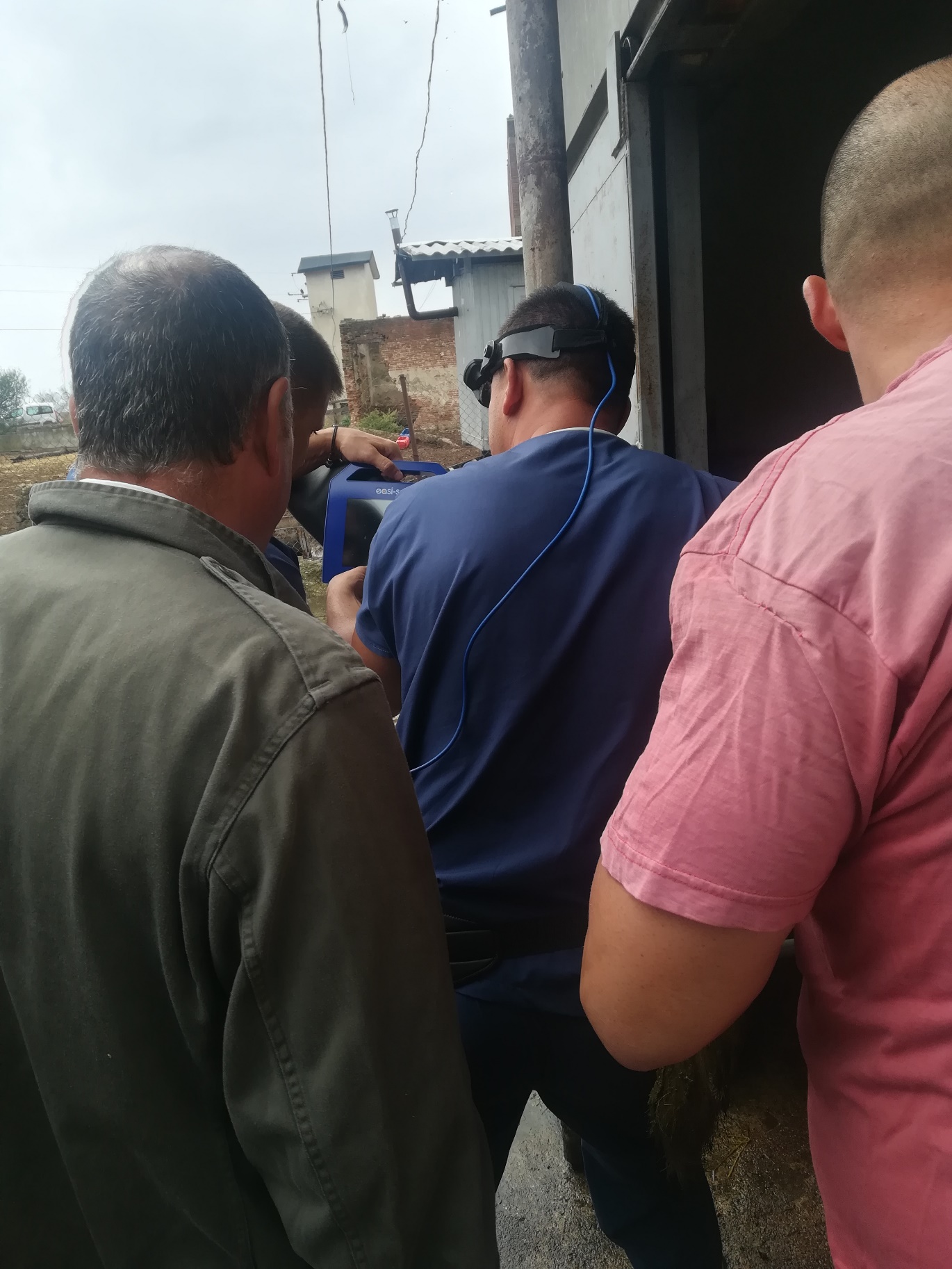 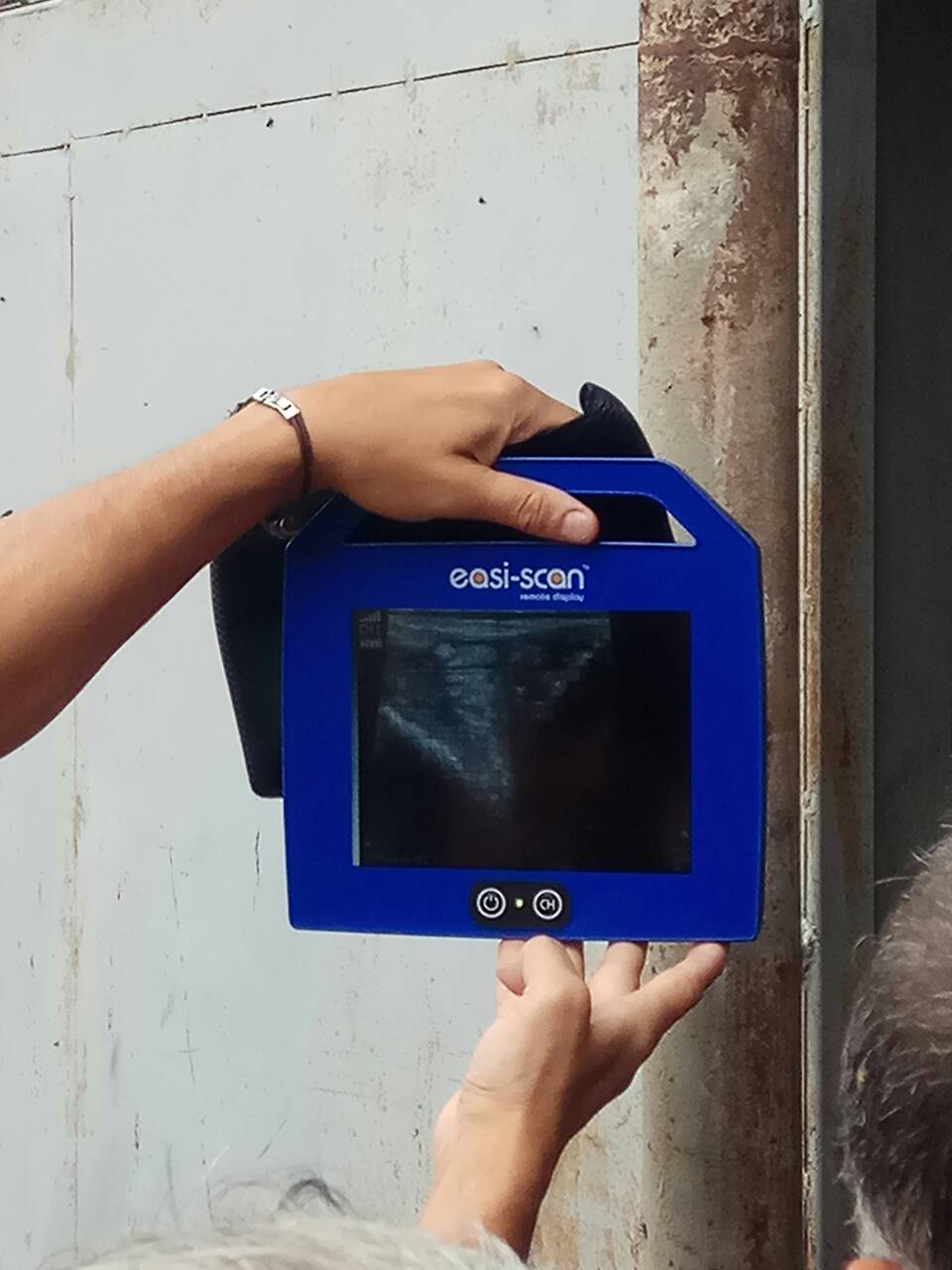 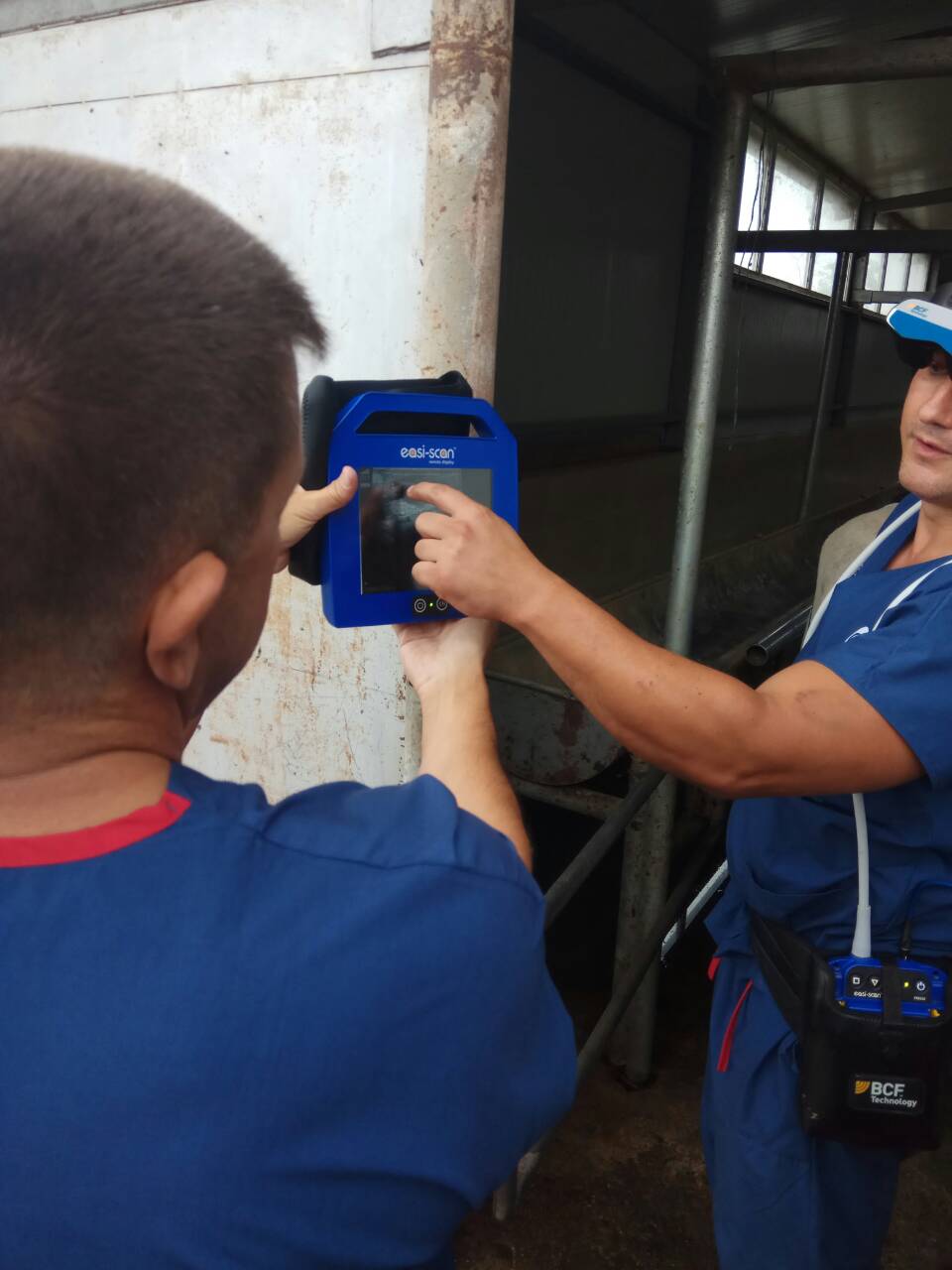 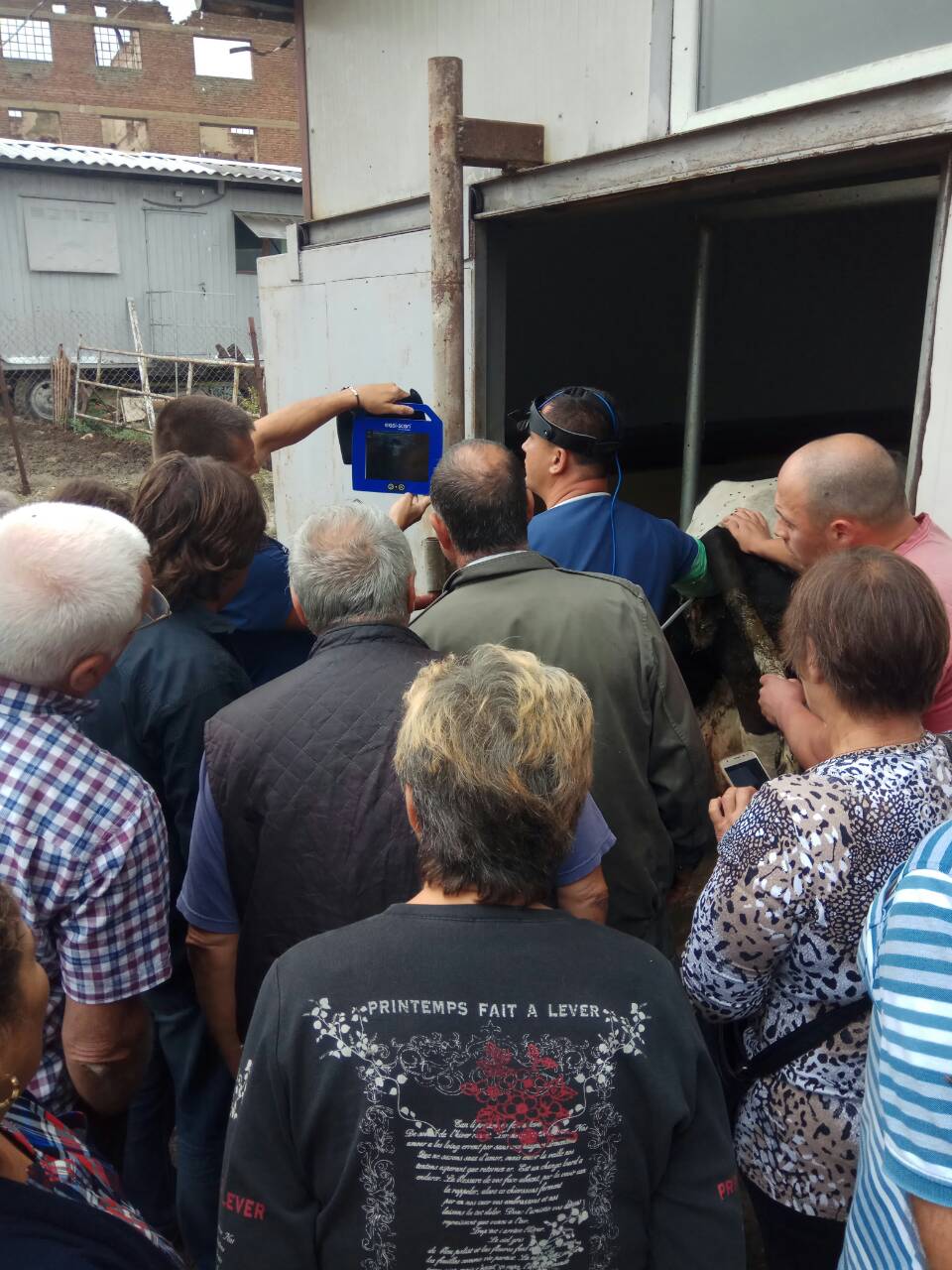 ?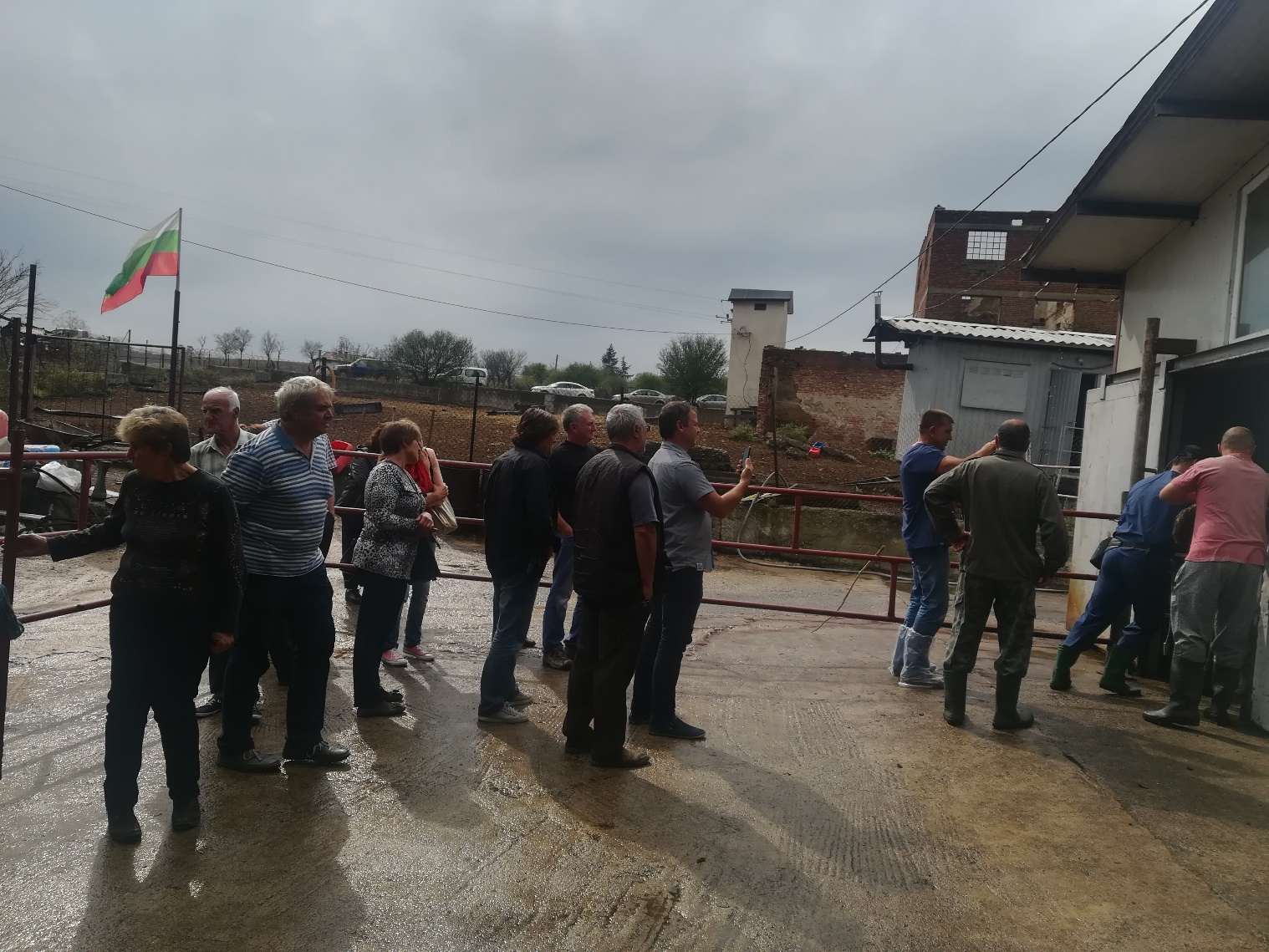 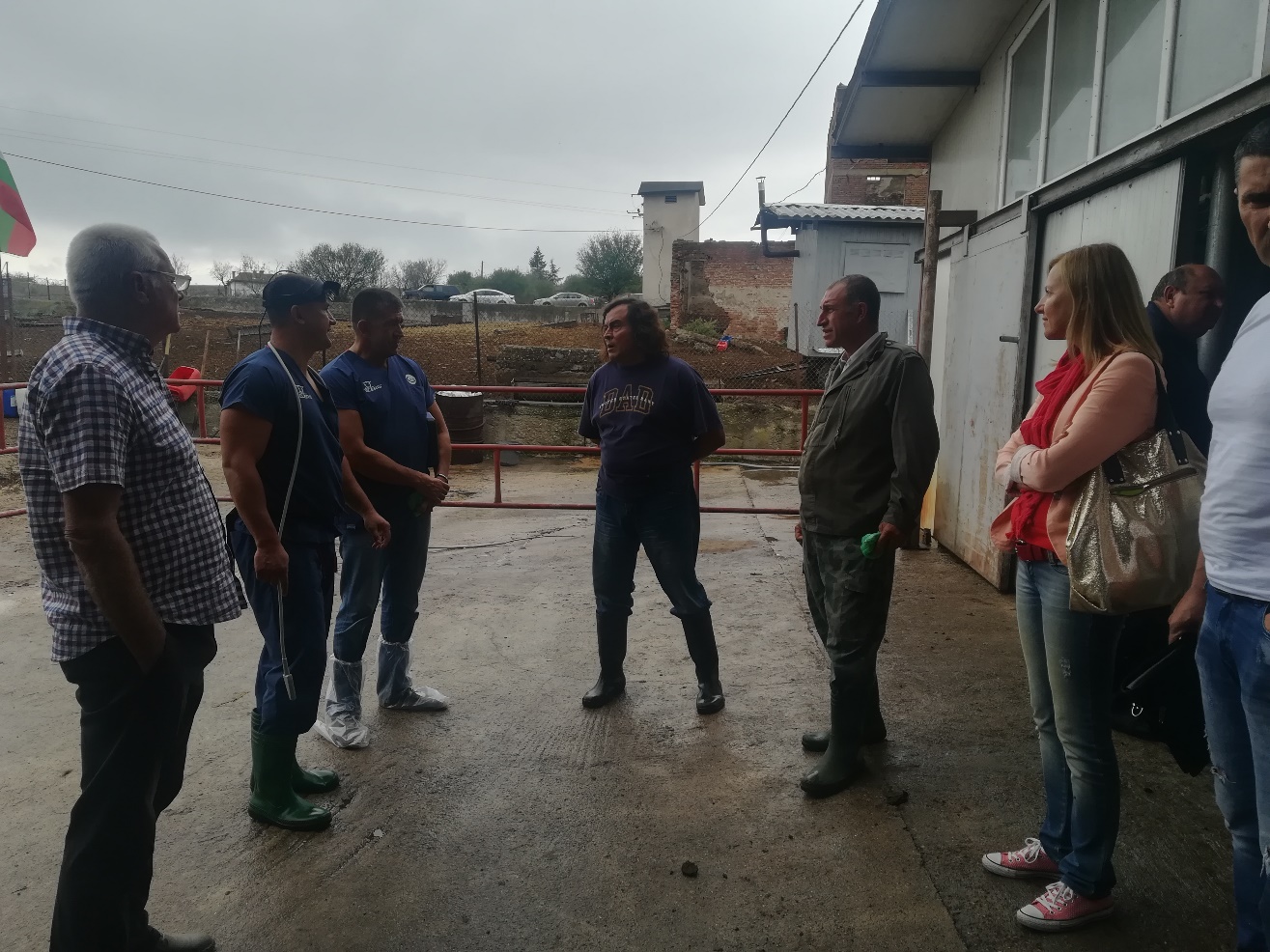 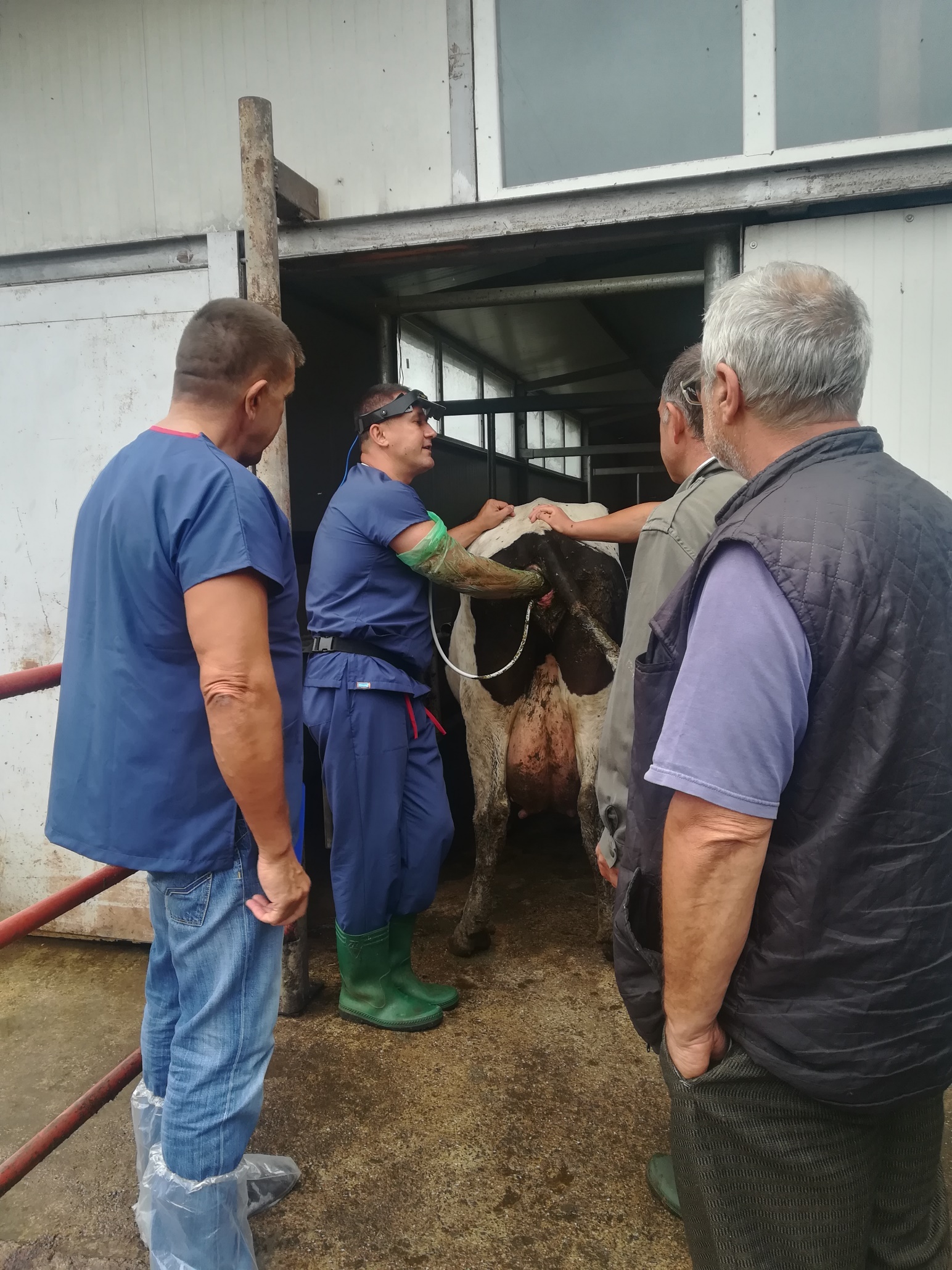 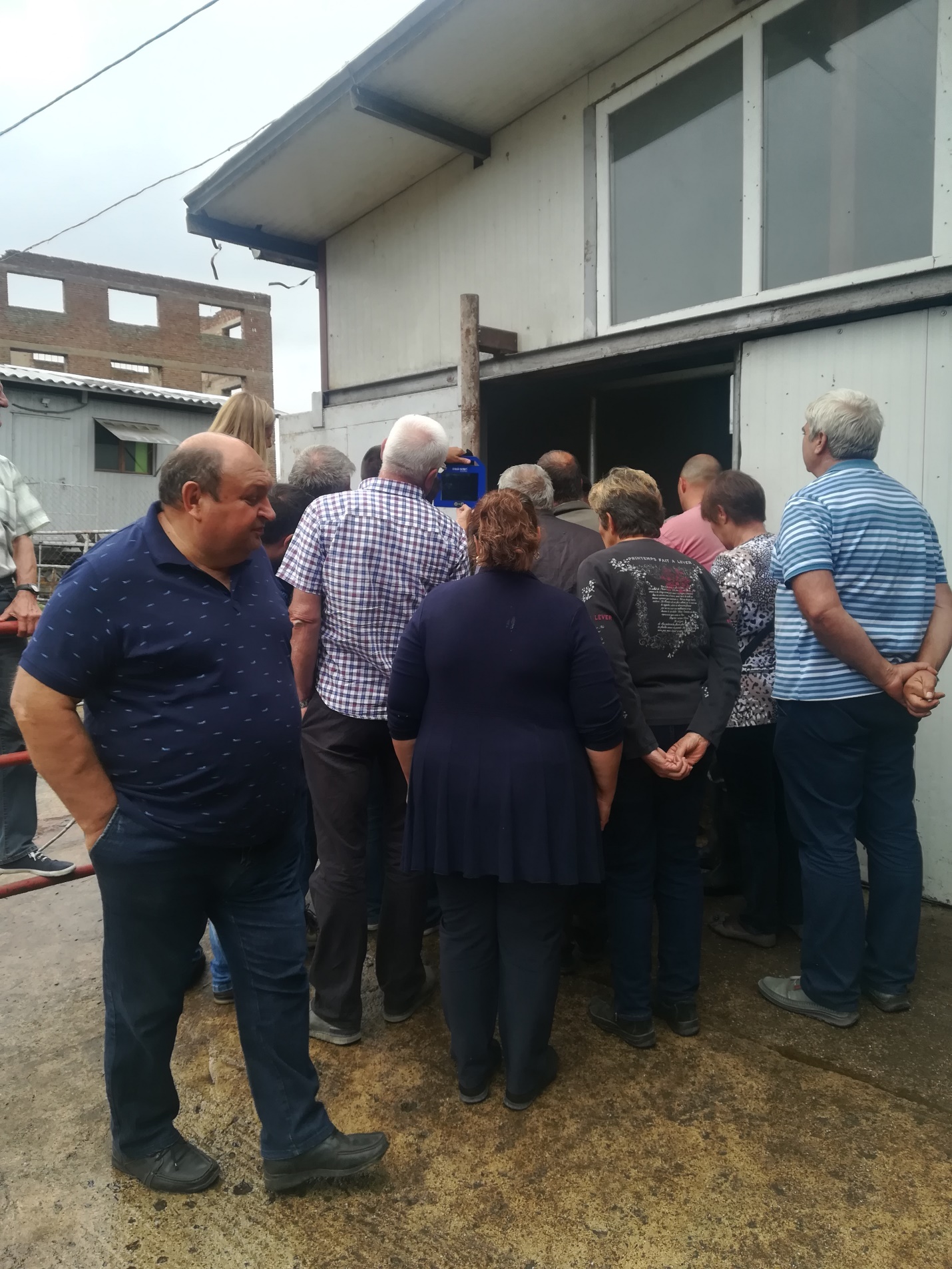 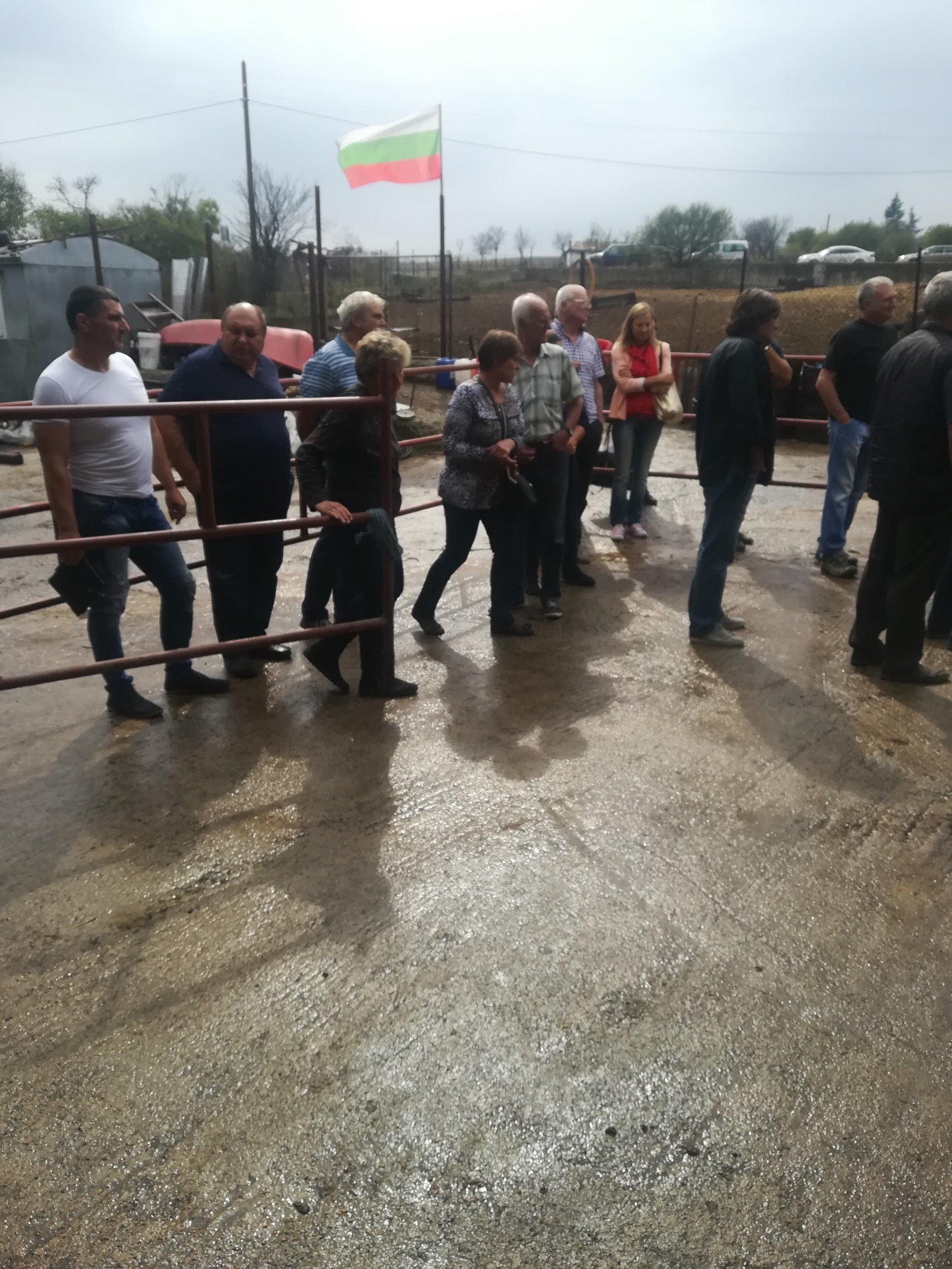 